Auction Book Ad. Sales Receipt         CBFFA Member Name: _______________________________Purchaser Name: _____________________________   Date: ____________   Total Payment Amount: $ ___________Circle:     Business Card        Quarter Page       Half Page       Full Page      Cover ________        Copies of Book _____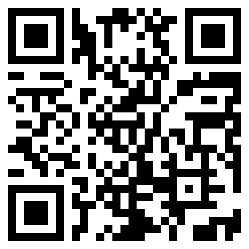       Cash            Check #: _____________                       Thank you for your support!Scan the QR code to complete the online form and submit your files by Wednesday November 29, 2023. Supported files are PDF and JPG. https://forms.gle/TtsBgegGznQXirLHAEmail all questions to rwalton@ccisd.net. Auction Book Ad. Sales Receipt         CBFFA Member Name: _______________________________Purchaser Name: _____________________________   Date: ____________   Total Payment Amount: $ ___________Circle:     Business Card        Quarter Page       Half Page       Full Page      Cover ________        Copies of Book _____      Cash            Check #: _____________                       Thank you for your support!Scan the QR code to complete the online form and submit your files by Wednesday November 29, 2023.Supported files are PDF and JPG. https://forms.gle/TtsBgegGznQXirLHAEmail all questions to rwalton@ccisd.net.Auction Book Ad. Sales Receipt         CBFFA Member Name: _______________________________Purchaser Name: _____________________________   Date: ____________   Total Payment Amount: $ ___________Circle:     Business Card        Quarter Page       Half Page       Full Page      Cover ________        Copies of Book _____      Cash            Check #: _____________                       Thank you for your support!Scan the QR code to complete the online form and submit your files by Wednesday November 29, 2023.Supported files are PDF and JPG. https://forms.gle/TtsBgegGznQXirLHAEmail all questions to rwalton@ccisd.net.Auction Book Ad. Sales Receipt         CBFFA Member Name: _______________________________Purchaser Name: _____________________________   Date: ____________   Total Payment Amount: $ ___________Circle:     Business Card        Quarter Page       Half Page       Full Page      Cover ________        Copies of Book _____      Cash            Check #: _____________                       Thank you for your support!Scan the QR code to complete the online form and submit your files by Wednesday November 29, 2023.Supported files are PDF and JPG. https://forms.gle/TtsBgegGznQXirLHAEmail all questions to rwalton@ccisd.net.Auction Book Ad. Sales Receipt         CBFFA Member Name: _______________________________Purchaser Name: _____________________________   Date: ____________   Total Payment Amount: $ ___________Circle:     Business Card        Quarter Page       Half Page       Full Page      Cover ________        Copies of Book _____      Cash            Check #: _____________                       Thank you for your support!Scan the QR code to complete the online form and submit your files by Wednesday November 29, 2023.Supported files are PDF and JPG. https://forms.gle/TtsBgegGznQXirLHAEmail all questions to rwalton@ccisd.net.